Группа № 8 «Мальвина» (младшая группа)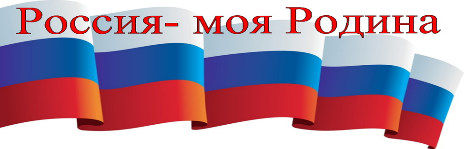 Аппликация «Флаг нашей Родины» Цель:-Формирование представления детей о Родине, знакомство с государственным флагом России, цветом и расположением его полос.-Развитие умения пользоваться клеем и кистью, умения наклеивать готовые полосы, опираясь на образец-Развитие внимания, аккуратности, самостоятельности;Материалы: государственный флаг РФ, альбомного листа, готовые формы для наклеивания, клей, кисти, салфетки, клеенки.Флаг России – триколор,Три полоски ловит взор.И у каждой новый цвет,А у цвета свой секрет.Белый цвет – берёзка,Синий – неба цвет.Красная полоска –Солнечный рассвет.                                 (Владимир Степанов)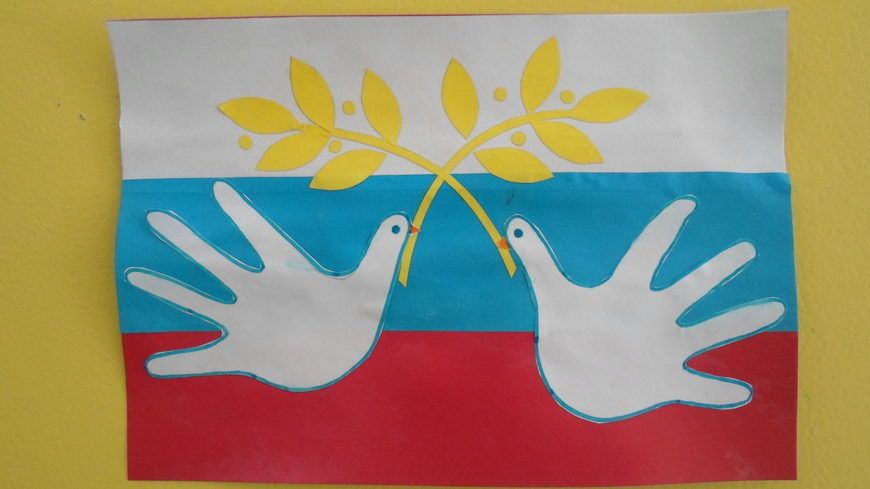 Уважаемые родители!Желаем Вам увлекательных занятий и удивительных открытий!Приглашаем Вас принять участие в создании фотогалереи «Сидимдома»(фото и видеоматериалы)Будьте здоровы! Берегите себя и своих близких!Ваши воспитатели: Анна Юрьевна и Елена Викторовна